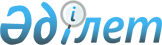 О внесении изменений и дополнения в решение маслихата района Магжана Жумабаева Северо-Казахстанской области от 29 декабря 2018 года № 25-13 "Об утверждении бюджета города Булаево района Магжана Жумабаева Северо-Казахстанской области на 2019-2021 годы"Решение маслихата района Магжана Жумабаева Северо-Казахстанской области от 20 марта 2019 года № 28-12. Зарегистрировано Департаментом юстиции Северо-Казахстанской области 29 марта 2019 года № 5274
      В соответствии с пунктом 4 статьи 106, статьи 109-1 Бюджетного кодекса Республики Казахстан от 4 декабря 2008 года, статьей 6 Закона Республики Казахстан от 23 января 2001 года "О местном государственном управлении и самоуправлении в Республике Казахстан" маслихат района Магжана Жумабаева Северо-Казахстанской области РЕШИЛ:
      1. Внести в решение маслихата района Магжана Жумабаева Северо-Казахстанской области "О бюджете города Булаево района Магжана Жумабаева Северо-Казахстанской области на 2019-2021 годы" от 29 декабря 2018 года № 25-13 (опубликовано 15 января 2019 года в Эталонном контрольном банке нормативных правовых актов Республики Казахстан в электронном виде, зарегистрировано в Реестре государственной регистрации нормативных правовых актов под № 5133) следующие изменения и дополнение:
      пункт 1 изложить в следующей редакции:
       "1. Утвердить бюджет города Булаево района Магжана Жумабаева Северо-Казахстанской области на 2019-2021 годы согласно приложениям 1, 2 и 3 к настоящему решению соответственно, в том числе на 2019 год в следующих объемах:
      1) доходы – 188 464,0 тысяч тенге, в том числе по:
      налоговым поступлениям – 45 545,0 тысяч тенге;
      неналоговым поступлениям – 0 тысяч тенге;
      поступлениям от продажи основного капитала – 0 тысяч тенге;
      поступления трансфертов – 142 919,0 тысяч тенге;
      2) затраты – 199 801,7 тысяч тенге;
      3) чистое бюджетное кредитование – 0 тысяч тенге;
      бюджетные кредиты – 0 тысяч тенге;
      погашение бюджетных кредитов – 0 тысяч тенге;
      4) сальдо по операциям с финансовыми активами – 0 тысяч тенге:
      приобретение финансовых активов – 0 тысяч тенге;
      поступления от продажи финансовых активов государства – 0 тысяч тенге;
      5) дефицит (профицит) бюджета – (-11 337,7) тысяч тенге;
      6) финансирование дефицита (использование профицита) бюджета – 11 337,7 тысяч тенге;
      поступление займов – 0 тысяч тенге;
      погашение займов – 0 тысяч тенге;
      используемые остатки бюджетных средств – 11 337,7 тысяч тенге.";
      дополнить пунктом 3-1 следующего содержания:
       "3-1. Учесть в бюджете города Булаево на 2019 год поступление целевых текущих трансфертов из районного (города областного значения) бюджета:
      1) на освещение улиц города Булаево протяженностью 15 километров;
      2) на ремонт центральной площади, приобретение и установка штакетников, приобретение и установка игровой площадки, приобретение водооткачивающей помпы;
      3) на повышение заработной платы отдельных категорий гражданских служащих, работников организаций, содержащихся за счет средств государственного бюджета, работников казенных предприятий в связи с изменением размера минимальной заработной платы;
      4) на ремонт дорог по улицам Буденного, Уалиханова, Зеленая, приобретение щебня, ремонт грунтовых дорог.";
      приложение 1 к указанному решению изложить в новой редакции согласно приложению к настоящему решению.
      2. Настоящее решение вводится в действие с 1 января 2019 года. Бюджет города Булаево района Магжана Жумабаева на 2019 год
					© 2012. РГП на ПХВ «Институт законодательства и правовой информации Республики Казахстан» Министерства юстиции Республики Казахстан
				
      Председатель сессии маслихата 
района Магжана Жумабаева 
Северо-Казахстанской области 

Т. Абильмажинов

      Секретарь маслихата 
района Магжана Жумабаева 
Северо-Казахстанской области 

Т. Абильмажинов
Приложение к решению маслихата района Магжана Жумабаева Северо-Казахстанской области от 20 марта 2019 года № 28-12Приложение 1 к решению маслихата района Магжана Жумабаева Северо-Казахстанской области от 29 декабря 2018 года № 25-13
Категория
Класс
Подкласс
Наименование
Сумма

тысяч тенге
I. Доходы
188 464,0
1
Налоговые поступления
45 545,0
01
Подоходный налог
23 465,0
2
Индивидуальный подоходный налог 
23 465,0
04
Налоги на собственность
22 080,0
1
Hалоги на имущество
280,0
3
Земельный налог
5 300,0
4
Hалог на транспортные средства
16 500,0
4
Поступления трансфертов
142 919,0
02
Трансферты из вышестоящих органов государственного управления
142 919,0
3
Трансферты из районного (города областного значения) бюджета
142 919,0
Наименование
Наименование
Наименование
Наименование
Сумма

тысяч тенге
Функциональная группа
Функциональная группа
Функциональная группа
Функциональная группа
Сумма

тысяч тенге
Администратор бюджетной программы
Администратор бюджетной программы
Администратор бюджетной программы
Сумма

тысяч тенге
Программа
Программа
Сумма

тысяч тенге
II. Затраты
199 801,7
01
Государственные услуги общего характера
24 222,5
124
Аппарат акима города районного значения, села, поселка, сельского округа
24 222,5
001
Услуги по обеспечению деятельности акима района в городе, города районного значения, поселка, села, сельского округа
24 222,5
07
Жилищно-коммунальное хозяйство
122 520,2
124
Аппарат акима города районного значения, села, поселка, сельского округа
122 520,2
007
Организация сохранения государственного жилищного фонда города районного значения, села, поселка, сельского округа
3 000,0
008
Освещение улиц в населенных пунктах
25 600,0
009
Обеспечение санитарии населенных пунктов
7 430,4
010
Содержание мест захоронений и погребение безродных
910,0
011
Благоустройство и озеленение населенных пунктов
85 579,8
08
Культура, спорт, туризм и информационное пространство
2 559,0
124
Аппарат акима города районного значения, села, поселка, сельского округа
2 559,0
006
Поддержка культурно-досуговой работы на местном уровне
2 559,0
12
Транспорт и коммуникации
50 500,0
124
Аппарат акима города районного значения, села, поселка, сельского округа
50 500,0
013
Обеспечение функционирования автомобильных дорог в городах районного значения, селах, поселках, сельских округах
50 500,0
III. Чистое бюджетное кредитование
0,0
IV. Сальдо по операциям с финансовыми активами
0,0
Приобретение финансовых активов
0,0
Поступление от продажи финансовых активов государства
0,0
V. Дефицит (Профицит) бюджета
-11 337,7
VI. Финансирование дефицита (использование профицита ) бюджета 
11 337,7
8
Используемые остатки бюджетных средств
11 337,7
01
Остатки бюджетных средств
11 337,7
1
Свободные остатки бюджетных средств
11 337,7